Papier pointé triangulé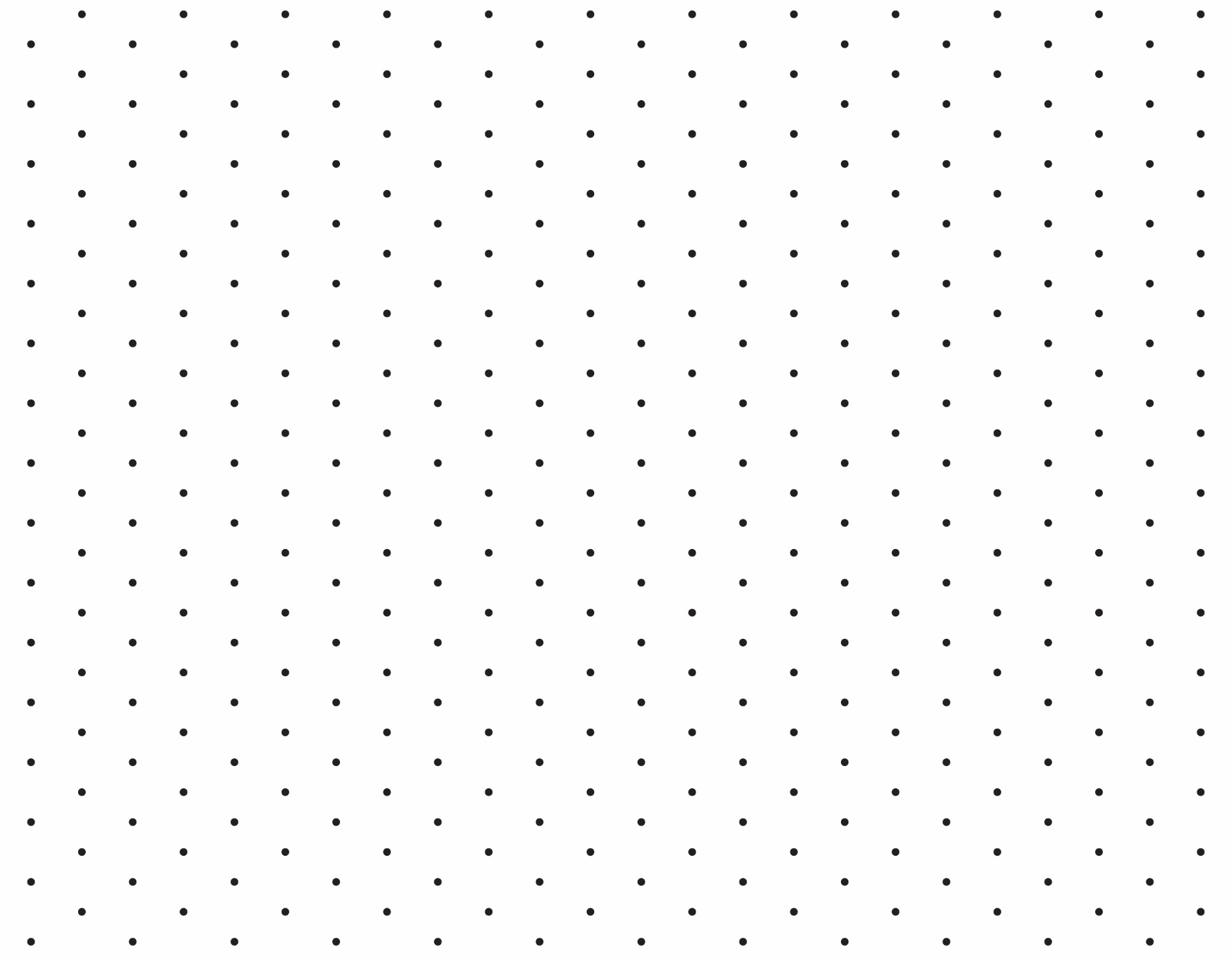 